ТЕРРИТОРИАЛЬНАЯ ИЗБИРАТЕЛЬНАЯ КОМИССИЯ ГОРОДА КАРАБАШАРЕШЕНИЕг. КарабашОб утверждении Регламента территориальной избирательной комиссии города Карабаша        В соответствии со статьями 26, 28 Федерального закона от 12.06.2002г.     № 67-ФЗ «Об основных гарантиях избирательных прав и права на участие в референдуме граждан Российской Федерации»,        Территориальная избирательная комиссия города Карабаша РЕШАЕТ:         1. Утвердить Регламент территориальной избирательной комиссии города Карабаша в новой редакции согласно приложения к настоящему решению.        2. Разместить настоящее решение на странице Территориальной избирательной комиссии города Карабаша сайта Избирательной комиссии Челябинской области в информационно-телекоммуникационной сети «Интернет».       3. Возложить контроль за выполнение настоящего решения на председателя территориальной избирательной комиссии г. Карабаша    Хисматулину Ю.В.         Председатель комиссии					         Ю.В. Хисматулина           Секретарь комиссии		                  		         И.В. Валеева Приложение                                                                                  к решению территориальной                                                                                  избирательной комиссии                                                                                  города Карабаша от 19.02.2021г.  № № 3/14-5РЕГЛАМЕНТ   ТЕРРИТОРИАЛЬНОЙ ИЗБИРАТЕЛЬНОЙ КОМИССИИ ГОРОДА КАРАБАШАI. ОБЩИЕ ПОЛОЖЕНИЯ          Статья 1. Настоящий Регламент территориальной избирательной комиссии города Карабаша (далее – Регламент) определяет порядок и правила работы территориальной избирательной комиссии города  Карабаша (далее – Комиссия) по подготовке и проведению выборов в федеральные органы государственной власти, в органы государственной власти Челябинской области, в органы местного самоуправления, референдума Российской Федерации и референдума Челябинской области, местного референдума, иных форм прямого волеизъявления граждан на территории городского округа, осуществления контроля за соблюдением избирательных прав и права на участие в референдуме граждан Российской Федерации, осуществление в пределах своей компетенции руководства деятельностью нижестоящих избирательных комиссий, оказания им правовой, методической, организационно-технической и иной помощи, а также исполнение иных полномочий в соответствии с законодательством Российской Федерации, решениями вышестоящих избирательных комиссий.         В связи с возложением на Комиссию полномочий избирательной комиссии Карабашского городского округа, Комиссия наделена полномочиями по организации и проведению в Карабашском городском округе муниципальных выборов, местного референдума, голосования по отзыву депутата Собрания депутатов городского округа, главы городского округа, голосования по вопросам изменения границ городского округа, преобразования городского округа.        Статья 2. Комиссия является государственным органом и действует на постоянной основе. Имеет печать со своим наименованием, форма и описание которой устанавливается Центральной избирательной комиссией Российской Федерации, другие печати в случаях, установленных вышестоящими комиссиями, и штампы, необходимые для обеспечения деятельности комиссии.        Комиссия имеет страницу на сайтах в информационно-телекоммуникационной сети общего пользования «Интернет» по адресу:  http://chelyabinsk.izbirkom.ru/, http://karabash-go.ru/,  https://vk.com/public158716275.         Статья 3. Комиссия состоит из 8 членов с правом решающего голоса, которые назначаются избирательной комиссией Челябинской области в соответствии со статьей 26 Федерального закона «Об основных гарантиях избирательных прав и права на участие в референдуме граждан Российской Федерации» (далее – Федеральный закон). В соответствии с Федеральным законом в состав Комиссии могут назначаться члены комиссии с правом совещательного голоса.         Срок полномочий Комиссии исчисляется со дня ее первого заседания и составляет 5 лет.         В случае если полномочия Комиссии истекают в период избирательной кампании, кампании референдума, в которой(ых) она участвует, срок полномочий Комиссии и ее членов продлевается до окончания этой избирательной кампании, кампании референдума.       Статья 4. В своей деятельности Комиссия руководствуется Конституцией Российской Федерации, федеральными конституционными законами, федеральными законами, законами Челябинской области, постановлениями вышестоящих избирательных комиссий, настоящим Регламентом, Уставом муниципального образования, иными нормативными правовыми актами.             Самостоятельно решает вопросы, относящиеся к ее ведению и не связана решениями политических партий и иных общественных объединений.           Статья 5. Комиссия осуществляет взаимодействие с государственными и иными органами и организациями, их должностными лицами, а также с гражданами в порядке, установленном федеральным законодательством, законодательством Челябинской области, уставом муниципального образования.           Статья 6. Деятельность Комиссии осуществляется на основе принципов независимости, коллегиальности, беспристрастности, свободного, открытого и гласного обсуждения и решения вопросов, входящих в её компетенцию. Комиссия в пределах своей компетенции независима от органов государственной власти и органов местного самоуправления.        Решения и иные акты Комиссии, принятые в пределах ее компетенции, обязательны для органов местного самоуправления, кандидатов, избирательных объединений, инициативных групп по проведению референдума, общественных объединений, организаций, должностных лиц, избирателей и участников референдума, а также избирательных комиссий области, комиссий референдума.         Статья 7. Решения и иные акты Комиссии не подлежат государственной регистрации.         Статья 8. Место постоянного нахождения Комиссии - Российская Федерация, Челябинская область, город Карабаш, улица Металлургов, дом 3.                        Заседания Комиссии проводятся, как правило, по месту ее постоянного нахождения. Комиссия вправе принять решение о проведении выездного заседания.         При введении режима повышенной готовности или чрезвычайной ситуации в целях принятия мер по предупреждению рисков для здоровья граждан, связанных со сложившейся эпидемиологической ситуацией, Комиссия вправе провести заседание с использованием систем видео-, конференцсвязи (путем заочного рассмотрения вопросов, включенных в повестку заседания Комиссии, и заочного голосования).        Вопрос о проведении конкретного заседания с использованием систем видео-, конференцсвязи (путем заочного рассмотрения вопросов) разрешаетсяпредседателем Комиссии. Заседание Комиссии не может быть проведено с использованием систем видео-, конференцсвязи (путем заочного рассмотрения вопросов) в случае, если в повестку соответствующего заседания Комиссии включен вопрос, по которому должно проводиться тайное голосование, и (или) вопрос, связанный с подписанием протоколов обитогах голосования, о результатах выборов, референдума и сводных таблиц.II. ПРЕДСЕДАТЕЛЬ, ЗАМЕСТИТЕЛЬ ПРЕДСЕДАТЕЛЯ, СЕКРЕТАРЬ КОМИССИИ        Статья 9. Председатель Комиссии назначается   из числа членов Комиссии с правом решающего голоса постановлением Избирательной комиссии Челябинской области.        Статья 10. Заместитель председателя Комиссии и секретарь Комиссии избираются тайным голосованием на ее первом заседании из числа членов Комиссии с правом решающего голоса.         Статья 11. Заместитель Председателя, секретарь Комиссии избираются тайным голосованием с использованием бюллетеней для голосования.         Статья 12. Кандидатов на должность заместителя Председателя и секретаря Комиссии выдвигают члены комиссии с правом решающего голоса. Член Комиссии вправе выдвинуть свою кандидатуру. В бюллетень для тайного голосования по выборам на должность заместителя Председателя, секретаря Комиссии вносятся фамилии, имена, отчества всех выдвинутых кандидатов на должности заместителя Председателя, секретаря Комиссии, за исключением лиц, взявших самоотвод.        Самоотвод принимается без голосования.         В бюллетене справа от фамилии, имени, отчества кандидата помещается слово «ЗА», возле которого справа располагается пустой квадрат. Внизу под словом «ЗА» помещается слово «ПРОТИВ» и пустой квадрат.         По кандидатурам, давшим согласие баллотироваться на соответствующую должность, может проводиться обсуждение, в ходе которого члены комиссии вправе задавать вопросы кандидату и получать на них ответы.         В бюллетень справа от фамилии, имени, отчества кандидата помещается пустой квадрат.         При заполнении бюллетеня в квадрате, расположенном напротив фамилии кандидата, за которого подается голос, может быть поставлен любой знак.         Избранными на должности заместителя Председателя, секретаря Комиссии считаются кандидаты, получившие в результате тайного голосования более половины голосов от установленного числа членов Комиссии.         В случае если на должности заместителя и секретаря Комиссии было выдвинуто два и более кандидата и ни один из них не набрал требуемого для избрания числа голосов, проводятся следующие процедуры: если в первом туре было выдвинуто два кандидата, то второй тур голосования проводится по одному кандидату, получившему наибольшее число голосов; при выдвижении в первом туре более двух кандидатов второй тур голосования проводится по двум кандидатам, получившим наибольшее число голосов; если два или более кандидата, следующие за кандидатом, получившим наибольшее число голосов в первом туре, получили равное число голосов, то все они вместе с кандидатом, получившим наибольшее число голосов, включаются в бюллетень для второго тура голосования.          Кандидатам для избрания на должности заместителя Председателя и секретаря Комиссии по итогам второго тура голосования необходимо набрать более половины голосов от установленного числа членов Комиссии.          Если во втором туре голосования ни один из кандидатов не набрал необходимого для избрания числа голосов, а также если на должности заместителя и секретаря Комиссии были выдвинуты по одному кандидату, ни один из них не набрал необходимого для избрания числа голосов, то процедура выборов повторяется до избрания заместителя Председателя и секретаря Комиссии. При этом кандидатом на должности заместителя Председателя и секретаря Комиссии могут быть выдвинуты любые члены Комиссии, в том числе и те, по кандидатурам которых уже проводилось голосование.        Решение об избрании заместителя Председателя и секретаря Комиссии принимается Комиссией на основании протоколов счетной комиссии о результатах голосования по выборам на должности заместителя Председателя и секретаря Комиссии и оформляется решениями Комиссии.         Статья 13. Председатель Комиссии:        - представляет Комиссию во взаимоотношениях с избирательной комиссией Челябинской области, территориальными и участковыми избирательными комиссиями субъектов Российской Федерации, органами государственной власти Челябинской области, судами, правоохранительными органами, иными государственными органами, органами местного самоуправления, политическими партиями, общественными объединениями, другими организациями и должностными лицами, а также иностранными и международными организациями, средствами массовой информации, гражданами;       - организует работу Комиссии; созывает заседания Комиссии и председательствует на них;        - подписывает решения Комиссии и протоколы ее заседаний; подписывает контракты, договоры, соглашения и иные документы от имени Комиссии;       - действует без доверенности от имени Комиссии (подтверждением полномочий председателя Комиссии в суде является заверенная копия постановления избирательной комиссии Челябинской области о назначении данного лица председателем Комиссии, а также служебное удостоверение);         - осуществляет контроль за реализацией решений Комиссии;       - дает поручения заместителю председателя, секретарю, членам Комиссии;              - несет ответственность за расходование денежных средств, выделенных на подготовку и проведение выборов, референдумов, и за соответствие финансовых документов решениям Комиссии по финансовым вопросам;       - организует материально – техническое обеспечение деятельности Комиссии;          - выдает доверенности членам Комиссии на участие в судах, в том числе при рассмотрении дел о защите избирательных прав или права на участие в референдуме;        - выдает доверенности членам Комиссии на получение материальных ценностей;        - осуществляет в период подготовки и проведения выборов прием граждан для работы в Комиссии по трудовым гражданско – правовым договорам;       - от имени Комиссии подписывает подписывает исковые заявления, жалобы, заявления, направляемые в суды и в иные органы, в случаях, предусмотренных законодательством;           - в период подготовки и проведения выборов, референдумов координирует работу Государственной автоматизированной системы «Выборы», взаимодействует с избирательной комиссией Челябинской области по данному вопросу;       - организует документационное обеспечение деятельности, в том числе обеспечивает своевременность оформления и сохранность документов Комиссии, нижестоящих комиссий, комиссий референдума, надлежащие условия для их хранения, передачи их в архивный отдел администрации городского округа для дальнейшего хранения, своевременное уничтожение документов, утративших практическую ценность;       - осуществляет контроль за соблюдением нормативов технологического оборудования избирательных комиссий и комиссий референдума;      - организует работу по формированию нижестоящих избирательных комиссий, работу по резерву составов участковых избирательных комиссий, обеспечивает соблюдение законодательства в работе нижестоящих избирательных комиссий;       - организует работу по обучению нижестоящих избирательных комиссий, а также по обучению резерва составов участковых избирательных комиссий;       - выступает от имени комиссии с официальными заявлениями и информацией для средств массовой информации о деятельности комиссии, принятых ею решениях и осуществляемых действиях;       - осуществляет прием граждан по личным вопросам; организует и контролирует в комиссии работу по рассмотрению обращений граждан;       - организует работу по повышению правовой культуры избирателей и организаторов выборов;       - координирует работу по вопросам взаимодействия с политическими партиями, иными общественными объединениями, некоммерческими организациями;       - вправе направлять сообщения в органы прокуратуры о результатах рассмотрения актов реагирования прокуратуры;       - координирует взаимодействие Комиссии с судебными и правоохранительными органами;       - осуществляет иные полномочия в соответствии с федеральными конституционными законами, федеральными законами, законами Челябинской области, настоящим Регламентом и распределением обязанностей в Комиссии.         Статья 14. Заместитель Председателя Комиссии:        - замещает Председателя Комиссии в его отсутствие; по поручению Председателя Комиссии созывает и ведет заседания Комиссии;       - является руководителем Контрольно-ревизионной службы при Комиссии;        - осуществляет контроль за ведением предвыборной агитации; осуществляет меры по организации единого порядка установления итогов голосования, определения результатов выборов, референдумов, а также порядка опубликования итогов голосования и результатов выборов, референдумов;        - разрабатывает и реализует мероприятия, связанные с правовым обучением и профессиональной подготовкой членов комиссий и других организаторов выборов, референдумов, изданием необходимой печатной продукции;        - осуществляет методическое и информационное обеспечение деятельности территориальной избирательной комиссии, комиссий референдума на территории Карабашского городского округа;         - организует проверку сведений о кандидатах, представляемых в Комиссию при проведении выборов;       - осуществляет на территории контроль за соблюдением нормативов технологического оборудования (кабины для голосования, ящики для голосования и т.д.) для участковых избирательных комиссий;        - организует проведение закупок товаров, работ, услуг для обеспечения деятельности Комиссии, нижестоящих избирательных комиссий;        - организует работу и контролирует наполнение веб-страницы избирательной комиссии в информационно-телекоммуникационной сети «Интернет»;       - составляет протоколы об административных правонарушениях;             - осуществляет контроль за организацией работы по проверке финансовых отчетов кандидатов, избирательных объединений, инициативных групп по проведению референдума и иных групп участников референдума, источников поступления, ведения учета и использования денежных средств избирательных фондов, фондов для участия в референдуме;         - организует выполнение мероприятий федеральной и областной и иных программ повышения правовой культуры организаторов и участников выборов, представляет Комиссию по этим вопросам во взаимоотношениях с иными организациями и лицами, осуществляющими контроль за целевым расходованием средств федерального и областного бюджетов, предусмотренных на эти цели, в том числе в нижестоящих избирательных комиссиях; организует работу по обеспечению избирательных прав инвалидов и взаимодействие с профильными общественными организациями;         - выполняет поручения Председателя Комиссии;        - дает поручения в пределах своей компетенции; осуществляет иные полномочия в соответствии с настоящим Регламентом и распределением обязанностей в Комиссии;          - курирует административно-хозяйственную деятельность Комиссии.        Статья 15. Секретарь Комиссии:        - организует подготовку заседаний Комиссии, вносимых на ее рассмотрение материалов;        - организует перспективное и текущее планирование деятельности Комиссии, контролирует ход выполнения планов ее работы;        - организует делопроизводство избирательной Комиссии;        - координирует работу по доведению решений и иных материалов Комиссии до сведения членов Комиссии, избирательных комиссий, комиссий референдума, органов государственной власти, органов местного самоуправления, учреждений и организаций, должностных лиц, общественных объединений, средств массовой информации;         - подписывает решения Комиссии; выполняет поручения Председателя Комиссии;          - дает поручения в пределах своей компетенции;          - осуществляет взаимодействие с нижестоящими избирательными комиссиями, комиссиями референдума, в том числе, контроль за их деятельностью, в соответствии с Федеральным законом от 12 июня 2002 года № 67-ФЗ «Об основных гарантиях избирательных прав и права на участие в референдуме граждан Российской Федерации»;          - контролирует организацию государственной системы регистрации (учета) избирателей, участников референдума, формирование и ведение регистра избирателей, участников референдума на территории Челябинской области;           - обеспечивает и контролирует документооборот в Комиссии, соблюдение установленного порядка хранения и передачи в архив, уничтожения по истечении сроков хранения избирательных документов и документов референдума;          - осуществляет контроль за соблюдением нормативов изготовления (включая степень защищенности) избирательных документов, документов референдумов;          - осуществляет работу по формированию нижестоящих избирательных комиссий, комиссий референдума;           - взаимодействует с инициативными группами по проведению референдума;          - осуществляет рассмотрение жалоб на решения, действия (бездействие) нижестоящих избирательных комиссий, комиссий референдума и их должностных лиц;          - осуществляет иные полномочия в соответствии с настоящим Регламентом и распределением обязанностей в Комиссии;          - организует необходимую помощь нижестоящим избирательным комиссиям по подготовке и проведению выборов в составе рабочих групп Комиссии;          - обеспечивает контроль исполнения решений Комиссии, поручений председателя Комиссии, заместителя председателя Комиссии.         Статья 16. В случае временного отсутствия заместителя Председателя Комиссии, секретаря Комиссии их обязанности могут быть возложены распоряжением Председателем Комиссии на других членов Комиссии с правом решающего голоса на срок не более трех месяцев.          Если и Председатель, и заместитель Председателя Комиссии временно отсутствуют, по решению Комиссии обязанности Председателя Комиссии могут быть возложены на секретаря Комиссии (или члена Комиссии с правом решающего голоса), а обязанности секретаря Комиссии - на члена Комиссии с правом решающего голоса.            Статья 17. Заместитель Председателя Комиссии, секретарь Комиссии могут быть досрочно освобождены от замещаемых должностей на основании решений Комиссии, принимаемых большинством голосов от установленного числа членов Комиссии тайным голосованием.           Решения об освобождении от должностей заместителя Председателя Комиссии, секретаря Комиссии оформляются решениями Комиссии.          В случае досрочного освобождения от должности Председателя Комиссии его обязанности исполняет заместитель Председателя Комиссии до избрания Председателя Комиссии. В случае досрочного освобождения от должностей заместителя Председателя, секретаря Комиссии их обязанности могут быть возложены на других членов Комиссии с правом решающего голоса до избрания соответственно заместителя Председателя Комиссии, секретаря Комиссии. В случае досрочного освобождения от замещаемых должностей заместителя Председателя, секретаря Комиссии новые выборы проводятся не позднее чем через месяц со дня их освобождения в порядке, установленном Федеральным законом и настоящим Регламентом. II. ЧЛЕНЫ КОМИССИИ         Статья 18. Члены Комиссии с правом решающего голоса, работающие на постоянной (штатной) основе, не могут замещать другие государственные должности в органах государственной власти, иных государственных органах, органах местного самоуправления, заниматься предпринимательской и другой оплачиваемой деятельностью, кроме преподавательской, научной и иной творческой деятельности, входить в руководящие и контрольно-ревизионные органы политических партий, иных общественных объединений, участвующих в выборах.          Статья 19. Члены Комиссии как с правом решающего, так и с правом совещательного голоса вправе:          - выступать на заседании Комиссии, вносить предложения по вопросам, отнесенным к компетенции Комиссии, и требовать проведения по данным вопросам голосования;          - задавать вопросы другим участникам заседания Комиссии в соответствии с повесткой дня и получать на них ответы по существу;              - знакомиться с документами и материалами Комиссии и нижестоящих комиссий, непосредственно связанными с выборами, референдумом, включая документы и материалы, находящиеся на машиночитаемых носителях, получать копии этих документов и материалов (за исключением списков избирателей, участников референдума, избирательных бюллетеней, бюллетеней для голосования на референдуме, открепительных удостоверений, подписных листов, иных документов и материалов, содержащих конфиденциальную информацию, отнесенную к таковой в порядке, установленном федеральным законом), требовать заверения этих копий;         - обжаловать действия (бездействие) Комиссии в Избирательную комиссию Челябинской области, ЦИК России или в суд.         Статья 20. Член Комиссии с правом решающего голоса вправе:               - голосовать на заседаниях Комиссии;         - присутствовать и выступать на совещаниях, проводимых в Комиссии;           - по согласованию с Председателем Комиссии в установленном порядке привлекать ученых и специалистов к экспертной, аналитической и иной работе, связанной с деятельностью Комиссии;          - выступать на заседаниях Комиссии с особым мнением;          - участвовать по согласованию с Председателем Комиссии или лицом, его замещающим, в судебных заседаниях по вопросам компетенции Комиссии;        - осуществлять иные полномочия в соответствии с федеральными законами и решениями Комиссии.        Статья 21. Член Комиссии с правом решающего голоса обязан:         - организовывать подготовку вопросов, вносимых на рассмотрение Комиссии в соответствии с решениями Комиссии и поручениями Председателя Комиссии;        - присутствовать на всех заседаниях Комиссии; заблаговременно информировать секретаря Комиссии о невозможности присутствовать на заседании Комиссии по уважительной причине;         - выполнять поручения Комиссии, а также Председателя, заместителя Председателя и секретаря Комиссии, данные в пределах их компетенции;             - выполнять требования законодательства Российской Федерации и Челябинской области, нормативных актов Комиссии, определяющих правила организации работы Комиссии.         Статья 22. Срок полномочий члена Комиссии с правом решающего голоса истекает одновременно с прекращением полномочий Комиссии состава, в который он входит.         Статья 23. Полномочия члена Комиссии с правом решающего голоса прекращаются досрочно в случаях, предусмотренных пунктами 6 и 8 статьи 29 Федерального закона.         Орган, назначивший члена Комиссии обязан назначить нового члена Комиссии вместо члена, который выбыл по вышеуказанным обстоятельствам, не позднее чем в месячный срок, а в период избирательной кампании, период со дня назначения референдума и до окончания кампании референдума – не позднее чем через десять дней со дня выбытия в соответствии с требованиями, установленными статьями 22-27 Федерального закона.          В соответствии с пунктом 7 статьи 29 Федерального закона в случае появления оснований, предусмотренных подпунктами «к» и «л» пункта 1 статьи 29 Федерального закона, полномочия члена избирательной комиссии с правом решающего голоса приостанавливаются по решению избирательной комиссии Челябинской области, если такое приостановление не приведет к тому, что комиссия останется в неправомочном составе.        Решение о приостановлении полномочий члена избирательной комиссии с правом решающего голоса принимается на ближайшем заседании избирательной комиссии.        В случае приостановления полномочий член избирательной комиссии с правом решающего голоса, полномочия которого приостановлены, прекращает участвовать в работе комиссии до тех пор, пока сохраняются основания для приостановления его полномочий.        При этом член избирательной комиссии с правом решающего голоса, полномочия которого приостановлены, продолжает оставаться в составе Комиссии и учитывается при определении числа членов избирательной комиссии, необходимого для принятия решений избирательной комиссии в соответствии с пунктами 13 и 14 статьи 28 Федерального закона.         Статья 24. Член Комиссии с правом совещательного голоса в период, на который распространяются его полномочия, обладает установленными федеральными законами правами, связанными с подготовкой и проведением выборов и референдумов, которые в указанный период организует Комиссия.           Член Комиссии с правом совещательного голоса с его согласия по решению Комиссии или Председателя Комиссии может привлекаться к подготовке вопросов, входящих в компетенцию Комиссии.         Срок полномочия членов Комиссии с правом совещательного голоса определяется пунктом 24 статьи 29 Федерального закона. III. ПОРЯДОК ПРОВЕДЕНИЯ ЗАСЕДАНИЙ КОМИССИИ       Статья 25. Комиссия собирается на свое первое заседание, если ее состав сформирован не менее чем на две трети от установленного числа членов Комиссии, не позднее чем на пятнадцатый день после вынесения решения о назначении ее членов с правом решающего голоса, но не ранее дня истечения срока полномочий Комиссии предыдущего состава.        Срок полномочий Комиссии исчисляется со дня ее первого заседания.          Статья 26. Со дня первого заседания Комиссии нового состава полномочия Комиссии предыдущего состава прекращаются.         Статья 27. На первом заседании Комиссии: избирается открытым голосованием счетная комиссия в составе трех членов Комиссии с правом решающего голоса большинством голосов от числа присутствующих членов Комиссии; проводятся выборы заместителя Председателя и секретаря Комиссии в порядке, установленном настоящим Регламентом.          Статья 28. Заседание Комиссии является правомочным, если на нем присутствуют не менее 5 членов Комиссии с правом решающего голоса.        Статья 29.  Комиссия вправе рассмотреть любой вопрос, входящий в ее компетенцию.         Исключительно на заседаниях Комиссии решаются вопросы:         - об избрании на должность и освобождении от должности заместителя председателя и секретаря Комиссии;         - формирования составов нижестоящих избирательных комиссий, назначения на должность либо освобождения от должности председателей нижестоящих избирательных комиссий;         - регистрации кандидатов (в случае возложения полномочий окружной или избирательной комиссии муниципального образования);        - финансового обеспечения подготовки и проведения выборов, референдумов;        - об установлении итогов голосования или результатов выборов, референдумов на соответствующей территории;        - об обращении в суд с заявлением о признании выборов, референдума несостоявшимися или недействительными, об отмене регистрации кандидатов, об аннулировании регистрации кандидатов;         - об обращении Комиссии в суд с заявлениями и исками;        - о проведении повторного голосования или повторных выборов;        - отмены решений нижестоящих избирательных комиссий;        - об утверждении формы и текста избирательных документов, документов референдума и установления степени их защиты;         - о назначении дополнительных выборов депутатов представительного органа муниципального образования;         - об отмене решения комиссий в порядке, предусмотренном пунктом 11 статьи 20 и пунктами 6 и 7 статьи 75 Федерального закона;         - о признании члена Комиссии с правом решающего голоса систематически не исполняющим свои обязанности;        - утверждения планов работы Комиссии;       - распределения обязанностей между членами Комиссии;       - принятия Регламента Комиссии, внесения в него изменений и дополнений;       - утверждение положения о Контрольно-ревизионной службе при Комиссии и ее состава, внесения в них изменений и дополнений;       - утверждение положений о Рабочих группах, создаваемых при Комиссии;       - иные вопросы, предусмотренные федеральными конституционными законами, федеральными законами и законами Челябинской области.           Комиссия по требованию любого ее члена обязана проводить голосование по любым вопросам, входящим в ее компетенцию и рассматриваемым Комиссией на заседании в соответствии с утвержденной повесткой дня.         Статья 30. Заседания Комиссии проводятся открыто и гласно.          На заседаниях и при работе с протоколами об итогах голосования на выборах, референдуме вправе присутствовать зарегистрированный Комиссией кандидат или его доверенное лицо, уполномоченные представители или доверенные лица избирательных объединений, федеральный список кандидатов которых зарегистрирован Центральной избирательной комиссией Российской Федерации или региональный список кандидатов, зарегистрированный Комиссией, или кандидат из указанного списка, член или уполномоченный представитель инициативной группы по проведению референдума Российской Федерации, иной группы участников референдума на территории Челябинской области, иностранные (международные) наблюдатели, представители средств массовой информации.          На заседаниях Комиссии вправе присутствовать представители политических партий.          На заседания могут приглашаться члены других избирательных комиссий, представители государственных органов, органов местного самоуправления, общественных объединений, ученые, эксперты, специалисты для предоставления сведений, необходимых по рассматриваемым Комиссией вопросам.          На заседаниях Комиссии при составлении протоколов о результатах выборов и при определении результатов выборов вправе присутствовать наблюдатели.         Средства массовой информации информируются о повестке дня заседаний Комиссии.        Статья 31. Заседания Комиссии созываются Председателем Комиссии или по его поручению заместителем Председателя по мере необходимости.           Заседание Комиссии также обязательно проводится по требованию не менее чем одной трети от установленного числа членов Комиссии.        До начала заседания проводится регистрация членов Комиссии, результаты которой оглашаются председательствующим перед открытием заседания.           Статья 32. Члены Комиссии извещаются секретарем Комиссии о заседании Комиссии, как правило, не позднее чем за три дня до дня заседания.            Повестка дня, проекты постановлений Комиссии и другие необходимые материалы предоставляются членам Комиссии за два дня, а в исключительных случаях - не позднее чем за день до открытия заседания Комиссии.           Вопрос для включения в повестку дня может быть вынесен и непосредственно на заседании при обсуждении повестки дня по требованию любого члена Комиссии с правом решающего голоса.          В этом случае Комиссия может принять решение о включении вопроса в повестку дня, об отклонении вопроса либо о подготовке вопроса к рассмотрению на последующих заседаниях Комиссии.          Секретарь Комиссии организует извещение представителей политических партий о заседаниях Комиссии.          Статья 33. Председательствующий на заседании Комиссии:         - открывает и закрывает заседания Комиссии;        - ведет заседание Комиссии;        - организует обсуждение вопросов повестки дня заседания Комиссии, ставит их на голосование;        - предоставляет слово для выступления членам Комиссии в порядке очередности поступивших заявок, а также приглашенным лицам;       - ставит на голосование в порядке поступления все предложения членов Комиссии;       - организует голосование и подсчет голосов, оглашает результаты голосования;       - обеспечивает соблюдение положений настоящего Регламента членами Комиссии и приглашенными лицами.       Председательствующий во время выступлений членов Комиссии и приглашенных лиц не вправе комментировать их высказывания.       В случае отклонения темы выступления от утвержденной повестки дня председательствующий вправе сделать выступающему соответствующее замечание.       Участвуя в открытом голосовании, председательствующий голосует последним.        Статья 34. Заседание Комиссии ведется на русском языке. На заседании ведется протокол. В протоколе заседания Комиссии указываются: повестка дня, фамилии присутствующих членов Комиссии, принятые решения, результаты голосования.         Протокол заседания Комиссии оформляется в течение трех рабочих дней после дня заседания. К протоколу прилагаются принятые в ходе заседания решения Комиссии, а также инструкции, иные нормативные акты, разъяснения, заключения, заявления и обращения Комиссии, особые мнения членов Комиссии.         Протокол подписывается председательствующим на заседании Комиссии и секретарем Комиссии.          Статья 35. Продолжительность выступлений на заседаниях Комиссии устанавливается председательствующим по согласованию с докладчиками и содокладчиками и не должна превышать: для доклада - 15 минут, содоклада - 10 минут, заключительного слова - 5 минут, выступлений в прениях - 3 минут, дачи справок, оглашения информации, заявлений и обращений - 2 минут, если иное не установлено решениями Комиссии.           Статья 36. Для подготовки вопросов, вносимых на рассмотрение Комиссии, решением Комиссии могут создаваться рабочие группы из числа членов Комиссии, членов нижестоящих избирательных комиссий, комиссий референдума, ученых, специалистов и экспертов. IV. ПОРЯДОК ГОЛОСОВАНИЯ НА ЗАСЕДАНИЯХ КОМИССИИ        Статья 37. Все постановления Комиссии принимаются на ее заседаниях открытым или тайным голосованием. При открытом голосовании член Комиссии с правом решающего голоса поднимает руку, при тайном голосовании используются бюллетени.           Результаты голосования по всем вопросам, оглашенные председательствующим, вносятся в протокол заседания Комиссии. Решения   Комиссии оформляются в течение трех рабочих дней после дня заседания.          Статья 38. При голосовании член Комиссии с правом решающего голоса имеет один голос и голосует лично.         Члены Комиссии с правом решающего голоса, несогласные с решением Комиссии, вправе изложить в письменной форме особое мнение, отражаемое в протоколе Комиссии и прилагаемое к ее решению, в связи с которым это мнение изложено.           Если в соответствии с законом указанное решение Комиссии подлежит опубликованию (обнародованию) особое мнение должно быть опубликовано (обнародовано) в том же порядке, что и решение комиссии.          Статья 39. Тайное голосование проводится в случаях, предусмотренных федеральными законами либо по решению Комиссии, принимаемому большинством голосов от числа присутствующих членов Комиссии.           Для проведения тайного голосования путем использования бюллетеней и определения его результатов избирается счетная комиссия в составе трех членов, которые избирают из своего состава председателя комиссии и организует проведение тайного голосования.          Форма и текст бюллетеня для голосования утверждаются Комиссией по предложению счетной комиссии.          Каждому члену Комиссии с правом решающего голоса выдается один бюллетень для тайного голосования.         В кабине для тайного голосования или в помещении, отведенном для этих целей, голосующий заполняет бюллетень, после чего опускает его в ящик для голосования, опечатанный счетной комиссией.        Если член Комиссии при заполнении бюллетеня совершил ошибку, он вправе получить новый бюллетень взамен испорченного.         Испорченный бюллетень погашается, о чем составляется акт.            Недействительными считаются бюллетени, по которым невозможно определить волеизъявление члена Комиссии с правом решающего голоса.            Дополнения, внесенные в бюллетень, при подсчете голосов не учитываются.         О результатах тайного голосования счетная комиссия составляет протокол, который подписывается всеми ее членами.        По докладу счетной комиссии члены Комиссии с правом решающего голоса открытым голосованием утверждают результаты тайного голосования. Решение Комиссии, принятое тайным голосованием, оформляется в соответствии с Регламентом Комиссии. V. ПОРЯДОК ПРИНЯТИЯ РЕШЕНИЙ КОМИССИИ       Статья 40. Комиссия принимает решения по вопросам, отнесенным к ее компетенции федеральными конституционными законами, федеральными законами, законами Челябинской области, а также установленным настоящим Регламентом.        Решения Комиссии об избрании, об освобождении от должности заместителя председателя, секретаря Комиссии, о назначении на должность либо об освобождении от должности председателя участковой избирательной комиссии,  о финансовом обеспечении подготовки и проведения выборов, референдума, о регистрации кандидатов, списков кандидатов и об обращении в суд с заявлением об отмене их регистрации, об итогах голосования или о результатах выборов, референдума, о признании выборов, референдума несостоявшимися или недействительными, о проведении повторного голосования или повторных выборов, об отмене решения комиссии в порядке, предусмотренном пунктом 11 статьи 20 и пунктами 6 и 7 статьи 75 Федерального закона, принимаются на заседании Комиссии большинством голосов от установленного числа членов Комиссии с правом решающего голоса.        Решения Комиссии по иным вопросам принимаются большинством голосов от числа присутствующих членов Комиссии.        При принятии Комиссией решения открытым голосованием в случае равенства голосов «за» и «против» голос председателя Комиссии (председательствующего на заседании) является решающим.         Принимаемые решения оформляются решениями Комиссии или выписками из протокола заседания Комиссии, которые подписываются председателем Комиссии (председательствующим на заседании Комиссии) и секретарем Комиссии (секретарем заседания Комиссии).                Статья 41. В случаях, предусмотренных избирательным законодательством, документы Комиссии подписываются всеми членами Комиссии с правом решающего голоса.        Статья 42. При рассмотрении проекта постановления Комиссия заслушивает основного докладчика, содоклады и проводит обсуждение проекта.        Проект решения, принятый Комиссией за основу, обсуждается и голосуется в дальнейшем в целом либо по пунктам или частям.        На голосование ставятся поправки, внесенные только членами Комиссии. После обсуждения и голосования поправок проект решения принимается в целом.        Статья 43. При рассмотрении проекта решения Комиссия вправе:       - принять решение, в том числе с поправками, внесенными в ходе его обсуждения; принять решение за основу с последующей его доработкой и повторным рассмотрением;       - отложить обсуждение проекта решения; отклонить проект решения.       Статья 44. Решения Комиссии размещаются на веб-странице Комиссии.  VI. ОБЕСПЕЧЕНИЕ ДЕЯТЕЛЬНОСТИ КОМИССИИ       Статья 45. Органы государственной власти, органы местного самоуправления, государственные и муниципальные учреждения, а также их должностные лица оказывают содействие Комиссии в реализации ее полномочий, в частности на безвозмездной основе предоставляют необходимые помещения, в том числе для хранения избирательной документации и документации референдума до передачи указанной документации в архив либо уничтожения по истечении сроков хранения, установленных законом, обеспечивают охрану предоставляемых помещений и указанной документации, а также предоставляют на безвозмездной основе транспортные средства, средства связи, техническое оборудование. VIII. ОСУЩЕСТВЛЕНИЕ КОМИССИЕЙ КОНТРОЛЯ ЗА СОБЛЮДЕНИЕМ ИЗБИРАТЕЛЬНЫХ ПРАВ, ПРАВА НА УЧАСТИЕ В РЕФЕРЕНДУМЕ ГРАЖДАН РОССИЙСКОЙ ФЕДЕРАЦИИ       Статья 46. В соответствии с федеральными конституционными законами, федеральными законами, законами Челябинской области Комиссия рассматривает жалобы на решения и действия (бездействие) нижестоящих избирательных комиссий и их должностных лиц, а также обращения о нарушении Федерального закона, федеральных конституционных законов, иных федеральных законов, законов Челябинской области.        При этом Комиссия обязана, не направляя жалобу в нижестоящую комиссию, за исключением случая, когда обстоятельства, изложенные в жалобе, не были предметом рассмотрения нижестоящей избирательной комиссии, рассмотреть жалобу и вынести одно из следующих решений:        а) оставить жалобу без удовлетворения;       б) отменить обжалуемое решение полностью или в части (признать незаконным действие (бездействие)) и принять решение по существу;        в) отменить обжалуемое решение полностью или в части (признать незаконным действие (бездействие), обязав нижестоящую избирательную комиссию повторно рассмотреть вопрос и принять решение по существу (совершить определенное действие)).        Поступившие в ходе избирательной кампании, кампании референдума в Комиссию жалобы и обращения рассматриваются членами Комиссии с правом решающего голоса и в случае необходимости вносятся на предварительное рассмотрение соответствующей рабочей группы, а затем, если это необходимо – на заседание Комиссии.         Если обращение указывает на нарушение закона кандидатом, избирательным объединением, инициативной группой по проведению референдума, эти кандидат, избирательное объединение, инициативная группа по проведению референдума или его (ее) уполномоченные представители должны быть незамедлительно оповещены о поступившем обращении и вправе давать объяснения по существу обращения.         Письменные ответы по обращениям о нарушении закона, поступившим             в Комиссию в период избирательной кампании, кампании референдума, должны быть даны лицам, направившим обращения, в пятидневный срок, но не позднее дня, предшествующего дню голосования, а по обращениям, поступившим в день голосования или в день, следующий за днем голосования, – немедленно.         Если факты, содержащиеся в обращениях, требуют дополнительной проверки, решения по ним принимаются не позднее чем в десятидневный срок.         Комиссии вправе обращаться с представлениями                                                              о проведении соответствующих проверок и пресечении нарушений закона в правоохранительные органы, органы исполнительной власти.        В случае принятия жалобы к рассмотрению судом и обращения того же заявителя в Комиссию с аналогичной жалобой Комиссия приостанавливает рассмотрение жалобы до вступления решения суда в законную силу.         В случае вынесения судом решения по существу жалобы Комиссия прекращает    ее рассмотрение.        Решение Комиссии по существу жалобы принимается большинством голосов от числа присутствующих членов Комиссии, за исключением решений, принимаемых Комиссией по вопросам, предусмотренным                                   статьей 40 настоящего Регламента.         Статья 47. Комиссия, обеспечивая единообразное применение законодательства о выборах, референдуме и об обеспечении прав граждан на участие в голосовании по отзыву депутатов, выборных должностных лиц, осуществляет проверку деятельности нижестоящих избирательных комиссий, комиссий референдума, других участников избирательного процесса, референдума, голосования по отзыву, а также органов государственной власти и органов местного самоуправления по вопросам, входящим в компетенцию Комиссии.          По решению Комиссии к изучению данных вопросов могут привлекаться члены Комиссии, ученые и специалисты.         По результатам проверки Комиссия может отменить решение любой нижестоящей избирательной комиссии, комиссии референдума в случае, если оно противоречит закону либо принято с превышением установленной компетенции, принять решение по существу вопроса или направить соответствующие материалы на повторное рассмотрение комиссией, решение которой было отменено, а также направить материалы проверки в соответствующие органы и обратиться в суд.          Статья 48. Комиссия вправе в пределах своей компетенции потребовать от избирательных комиссий, комиссий референдума, избирательных объединений,  инициативных групп по проведению референдума, иных групп участников референдума, государственных органов и органов местного самоуправления, учреждений, организаций, в том числе организаций, осуществляющих выпуск средств массовой информации, и их должностных лиц представления необходимых сведений и материалов, связанных с реализацией федерального законодательства о выборах и референдуме.           В целях осуществления эффективного контроля за соблюдением избирательных прав граждан, их права на участие в референдуме, прав на участие в голосовании по отзыву депутатов и должностных лиц, а также для обобщения практики проведения выборов, референдумов и голосования по отзыву Комиссия может запрашивать от органов государственной власти, избирательных комиссий, органов местного самоуправления необходимую информацию о ходе подготовки и проведения выборов, референдумов и голосования по отзыву, и об их итогах.IX. ЭТИКА И ОТВЕТСТВЕННОСТЬ ЧЛЕНА КОМИССИИ        Статья 49. Член комиссии:        - должен неукоснительно соблюдать Конституцию Российской Федерации, федеральные конституционные законы, федеральные законы, Устав Челябинской области, закон Челябинской области «Об избирательных комиссиях в Челябинской области» другие областные законы, настоящий Регламент;        - не может участвовать в агитации при проведении выборов, референдумов;        - должен воздерживаться от действий, заявлений и поступков, компрометирующих его самого и Комиссию в целом;        - не должен использовать в личных целях преимущества своего положения во взаимоотношениях с государственными органами, органами местного самоуправления, должностными лицами, средствами массовой информации; не может использовать предоставленную ему официальную служебную информацию для извлечения личной выгоды;        - не может разглашать сведения, которые ему стали известны, если они: а) касаются вопросов, рассмотренных на закрытом заседании Комиссии; б) составляют тайну личной жизни членов Комиссии или других лиц.         Статья 50. Член Комиссии несет ответственность в соответствии с действующим законодательством. X. ПОРЯДОК ОЗНАКОМЛЕНИЯ ЧЛЕНОВ КОМИССИИ С ДОКУМЕНТАМИ И МАТЕРИАЛАМИ КОМИССИИ, ПОЛУЧЕНИЯ КОПИЙ ЭТИХ ДОКУМЕНТОВ И МАТЕРИАЛОВ          Статья 51. Комиссия обеспечивает права члена Комиссии с правом решающего голоса, члена Комиссии с правом совещательного голоса по доступу к документам, находящимся в распоряжении Комиссии, в соответствии с требованиями, предусмотренными действующим законодательством.                                                                                Статья 52. Член Комиссии с правом решающего голоса вправе знакомиться со всеми документами и материалами Комиссии.         Член Комиссии с правом совещательного голоса вправе знакомиться с документами и материалами (в том числе со списками избирателей, с подписными листами, финансовыми отчетами кандидатов, избирательных объединений, избирательными бюллетенями), непосредственно связанными с выборами и референдумами, включая документы и материалы, находящиеся на машиночитаемых носителях, соответствующей и нижестоящих комиссий и получать копии этих документов и материалов.         Статья 53. Член Комиссии с правом решающего или совещательного голоса не вправе получать копии с избирательных бюллетеней, открепительных удостоверений, списков избирателей, подписных листов, иных документов и материалов, содержащих конфиденциальную информацию, отнесенную к таковой в порядке, установленном федеральным законом, либо требовать заверения указанных копий, а также не вправе делать какие-либо выписки (записи) из указанных документов.         Перечень сведений, которые могут находиться в документах и материалах избирательной комиссии и являющихся конфиденциальной информацией, установлен Федеральным законом «Об информации, информационных технологиях и защите информации», Федеральным законом «О персональных данных», иными федеральными законами, а также Указом Президента Российской Федерации от 6 марта 1997 года № 188 «Об утверждении перечня сведений конфиденциального характера».          К сведениям конфиденциального характера в отношении физических лиц, в частности, относятся сведения о фактах, событиях и обстоятельствах частной жизни гражданина, позволяющие идентифицировать его личность (персональные данные, которыми являются: сведения о фамилии, имени отчестве, дате рождения, адресе места жительства, о номере, о дате выдачи паспорта или документа, заменяющего паспорт гражданина, и об органе, выдавшем указанный документ или иной документ, удостоверяющий личность физического лица, сведения о банковских счетах индивидуальных предпринимателей), за исключением сведений, подлежащих распространению в средствах массовой информации в установленных федеральными законами случаях.         К сведениям конфиденциального характера в отношении юридических лиц относятся сведения о банковских счетах юридических лиц.         В соответствии со статьей 26 Федерального закона «О банках и банковской деятельности» Комиссией не могут быть разглашены (представлены для ознакомления и снятия копий третьим лицам), полученные Комиссией из кредитных организаций документы (справки) об операциях по счетам конкретных юридических лиц и физических лиц.         Статья 54. Для ознакомления с документами и (или) материалами требуется представление личного письменного заявления, в котором указываются:         - фамилия, имя, отчество, данные документа, удостоверяющего личность (наименование, серия и (или) номер документа, дата и место его выдачи, место рождения, орган, выдавший документ) лица, запрашивающего документ, адрес регистрации по месту жительства и фактического проживания, номера контактных телефонов, факсов, адрес электронной почты;        - реквизиты запрашиваемых документов и (или) материалов, позволяющие их идентифицировать (например, название, дата, номер, характер, содержание документа);        - собственноручная подпись, дата и время.        К заявлению должна прикладываться копия документа, подтверждающего право лица на ознакомление с документами и материалами Комиссии.         Статья 55. Заявление, указанное в статье 55 настоящего Регламента, должно быть  рассмотрено и разрешено по существу председателем территориальной избирательной комиссии (в случае его отсутствия – заместителем председателя или секретарем Комиссии) в период избирательной кампании в рамках сроков, установленных законодательством о выборах и референдумах (не позднее пяти дней со дня поступления), в иное время – в течение периода, установленного в части 1 статьи 12 Федерального закона «О порядке рассмотрения обращений граждан Российской Федерации» (в течение 30 дней со дня регистрации письменного заявления).         Статья 56. В предоставлении документов и материалов для ознакомления или представления и заверения их копий, может быть отказано по следующим основаниям:        - обратившийся не является лицом, имеющим в соответствии с законодательством право на ознакомление с документами и материалами Комиссии, получение и заверение их копий;        - запрашиваемые документы отсутствуют в распоряжении Комиссии;        - заявление не содержит всех сведений, указанных в статье 119 настоящего Регламента, либо содержит недостоверные сведения или сведения неопределенного характера, не позволяющие установить документы (материалы), доступ к которым или копии которых запрашивает;         - запрашиваемые документы не относятся к документам, предусмотренным Федеральным законом, законами Челябинской области.         Статья 57. Конкретные дата и время ознакомления с документами и материалами Комиссии назначаются председателем (заместителем председателя, либо секретарем Комиссии) в пределах сроков рассмотрения заявления, установленных настоящим Регламентом, с учетом графика работы комиссии и наличия организационно-технической возможности. Соответствующая резолюция наносится на заявление.        Статья 58. Документы и материалы Комиссии предоставляются для ознакомления по адресу места нахождения Комиссии и только в период времени установленного в Комиссии режима работы.         Статья 59. Ознакомление заявителя с документами и материалами Комиссии (в том числе в машиночитаемом виде) осуществляется в присутствии председателя (заместителя председателя или секретаря Комиссии), и в условиях, которые исключают возможность изъятия, повреждения или уничтожения документов и материалов комиссии, внесения в них исправлений и дописок, их копирования.         Статья 60. При ознакомлении с документами и материалами Комиссии заявителю запрещается осуществлять фотосъемку (видеосъемку) этих документов и материалов, пользоваться мобильным телефоном непосредственно при работе с документами и материалами, а также без специального разрешения председателя (заместителя председателя или секретаря) Комиссии пользоваться письменными принадлежностями, делать выписки из документов.          Статья 61. В случае если Заявитель не успел ознакомиться со всеми предоставленными документами в отведенное время, процедура ознакомления продолжается в следующий день, отведенный для ознакомления с документами в соответствии с настоящим Регламентом.          Статья 62. Выдача документов фиксируется в соответствующем журнале учета. Не допускается при ознакомлении с документами осуществление каких бы то ни было действий, направленных на уничтожение (порчу) документов, либо содержащихся в них сведений.          Статья 63. По окончании ознакомления с документами уполномоченное лицо в соответствующей графе журнала делает отметку о дате ознакомления, получает роспись лица, ознакомившегося с документами, вписывает его фамилию, имя, отчество, дату и номер документа, дающего право на ознакомление, и проверяет сохранность документов.        Также в подтверждении факта ознакомления, заявитель наносит в своем заявлении запись «С документом(ами) ознакомлен(а) в полном объеме», расписывается с указанием своих фамилии, имени, отчества, даты и времени ознакомления.         Статья 64. Ответственность за сохранность документов возлагается на лицо, контролирующее процесс ознакомления, и лицо, которое знакомится с документами.        Статья 65. Доступ к документам Комиссии и предоставление их копий осуществляются с соблюдением требований по защите конфиденциальной информации.        Статья 66. Комиссия обязана в установленные в статье 56 настоящего Регламента сроки предоставить заявителю заверенные копии документов и материалов, указанных в статье 53 настоящего Регламента.         В соответствии с Федеральным законом не подлежат изготовлению копии со следующих документов и материалов:         1) избирательных бюллетеней;         2) открепительных удостоверений;         3) списков избирателей;         4) подписных листов;          5) иных документов и материалов, содержащих конфиденциальную информацию, в том числе об операциях юридических и физических лиц в кредитных организациях.          Статья 67. Конкретные сроки изготовления копий документов определяются с учетом графика работы комиссии и наличия организационно-технической возможности Комиссии.           Статья 68. Лицо, знакомящееся с документами и материалами Комиссии, в случае незаконного разглашения конфиденциальной информации, ставшей ему известной в ходе ознакомления с документами и материалами, либо исполнения им полномочий члена Комиссии, несет ответственность в соответствии с федеральными законами. ХI. ЗАКЛЮЧИТЕЛЬНЫЕ ПОЛОЖЕНИЯ            Статья 69. Регламент Комиссии, изменения и дополнения к нему принимаются большинством голосов от установленного числа членов Комиссии с правом решающего голоса. Предложения об изменении и дополнении Регламента Комиссии рассматриваются на заседании Комиссии в первоочередном порядке.            Статья 70. Регламент Комиссии вступает в силу со дня его принятия.  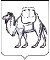 19 февраля 2021 года                      № 3/12-5